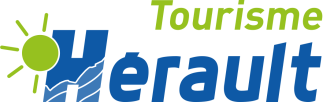 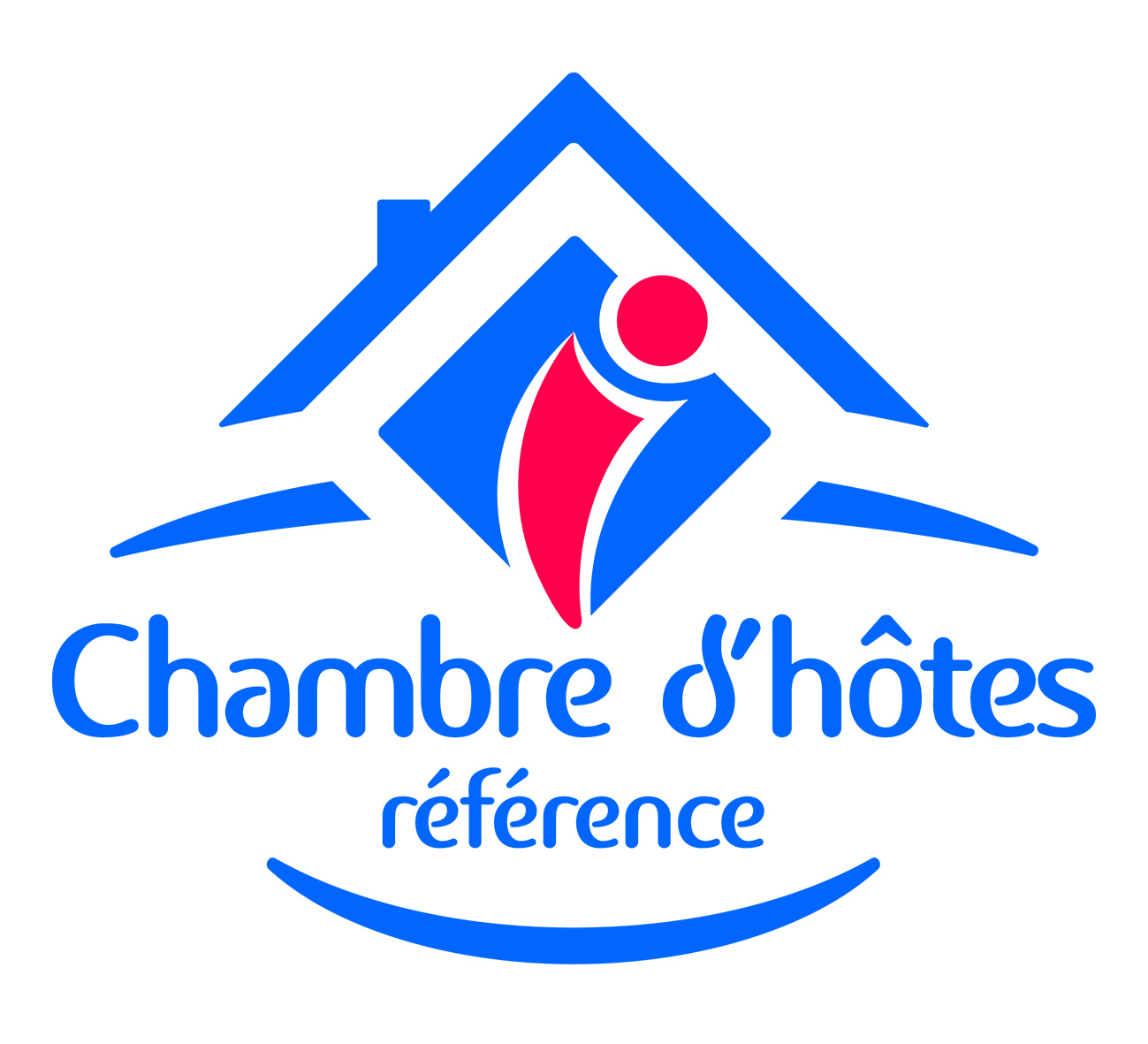 DOSSIER DE QUALIFICATIONCHAMBRE D’HOTES REFERENCE1 – Fiche identité2 – Déclaration en mairieEtablissement conforme à la définition d’une chambre d’hôtes :  Oui                 Non(Chez l’habitant, 5 chambres, 15 personnes maximum, avec des prestations comprises : accueil assuré physiquement, fourniture du linge de maison et du petit-déjeuner)La déclaration fournie est conforme à la réalité (nombre de chambres et capacité) :  Oui           Non3 – CapacitéNombre de chambres et type :     Double(s) : …….…..Familiale(s) : …….…...Détail par chambre : 4 – Synthèse de la visiteDescription synthétique de la structure (espaces communs, services, particularités, points forts etc…) : …………………………………………………………………………………………………………………………………………………………………………………………………………………………………………………………………………………………………………………………………………………………………………………………………………………………………………………………………………………………………………………………………………………………………………………………………………Remarques (non conformités ou suggestions) sur les espaces communs : …………………………………………………………………………………………………………………………………………………………………………………………………………………………………………………………………………………………………………………………………………………………………………………………………………………………………………………………………………………… Améliorations apportées suite à ces remarques : ………………………………………………………………………………………………………………………………………………………………………………………………………………………………………………………………………………………………………………………………………………………………Les espaces communs répondent aux exigences du dispositif : Oui 	Non Remarques (non conformités ou suggestions) sur les chambres : (reporter le nom ou numéro de chambre indiqué sur la  grille de visite)…………………………………………………………………………………………………………………………………………………………………………………………………………………………………………………………………………………………………………………………………………………………………………………………………………………………………………………… Améliorations apportées suite à ces remarques : ………………………………………………………………………………………………………………………………………………………………………………………………………………………………………………………………………………………………………………………………L’ensemble des Chambres répond aux exigences du dispositif : Oui 	Non Annexes : Demande de visiteCopie de la déclaration en mairieFiches visites (1 espaces communs et 1 par chambre)Photos (environnement extérieur, bâtiment, chaque chambre/salle d’eau/WC, pièce avec le petit-déjeuner dressé, autres pièces communes si existantes, affichage des prix, éléments contestables (points de vétusté, d’humidité…).  Max. 1 Mo/photo. Allumer les lampes avant de prendre les photos.  Plan (si existant) ou croquis avec mention des espaces pour les clients et des espaces privatifs du propriétaire.  Justificatifs d’améliorations apportées  (le cas échéant)Charte d’engagements signée en 2 exemplaires (sous format papier).OTRéférent OT (nom prénom)Propriétaire (nom prénom)Nom commercial de la structureAdresse du propriétaireDate de la visite de la structure par l’OTNom de la chambreGrille chambre double ou Grille familialeSurfaceNombre de persNombre de lits et taille du lit